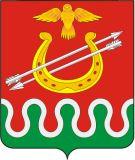 КРАСНОЯРСКИЙ КРАЙБОГОТОЛЬСКИЙ РАЙОННЫЙ СОВЕТ ДЕПУТАТОВГ. БОГОТОЛ РЕШЕНИЕ«15» июня .								№ 44-289О ВНЕСЕНИИ ИЗМЕНЕНИЙ В РЕШЕНИЕ БОГОТОЛЬСКОГОРАЙОННОГО СОВЕТА ДЕПУТАТОВ ОТ 23.05.2012 № 18-103 «ОБ УТВЕРЖДЕНИИ ПОЛОЖЕНИЯ ОБ ОПЛАТЕ ТРУДА ДЕПУТАТОВ, ВЫБОРНЫХ ДОЛЖНОСТНЫХ ЛИЦ, ОСУЩЕСТВЛЯЮЩИХ СВОИ ПОЛНОМОЧИЯ НА ПОСТОЯННОЙ ОСНОВЕ, ЛИЦ, ЗАМЕЩАЮЩИХ ИНЫЕ МУНИЦИПАЛЬНЫЕ ДОЛЖНОСТИ И МУНИЦИПАЛЬНЫХ СЛУЖАЩИХ»В соответствии с пунктом 1 Правил выплаты ежемесячных процентных надбавок к должностному окладу (тарифной ставке) граждан, допущенных к государственной тайне на постоянной основе, и сотрудников структурных подразделений по защите государственной тайны, утвержденных постановлением Правительства Российской Федерации от 18.09.2006 г. № 573 «О предоставлении социальных гарантий гражданам, допущенным к государственной тайне на постоянной основе, и сотрудникам структурных подразделений по защите государственной тайны», ст. 7 Закона Красноярского края от  01.12.2014 № 7-2877 «О краевом  бюджете на 2015 год и плановый период 2016-2017 годов», Постановлением от 22.05.2015 № 254-п «О внесении изменений в Постановление Совета администрации Красноярского края от 29.12.2007 № 512-п «О нормативах формирования расходов на оплату труда депутатов, выборных должностных лиц местного самоуправления, осуществляющих свои полномочия на постоянной основе, лиц, замещающих иные муниципальные должности, и муниципальных служащих», руководствуясь ст. 21 Устава Боготольского района Красноярского края, Боготольский районный Совет депутатов РЕШИЛ:1. Внести в Положение «Об оплате труда депутатов, выборных должностных лиц, осуществляющих свои полномочия на постоянной основе, лиц, замещающих иные муниципальные должности и муниципальных служащих», утвержденное Решением Боготольского районного Совета депутатов от 23.05.2012 № 18-103, следующие изменения:1.1. Статью 10 изложить в новой редакции: «1. Ежемесячная процентная надбавка к должностному окладу муниципальных служащих, допущенных к государственной тайне на постоянной основе, выплачивается в зависимости от степени секретности сведений, к которым эти граждане имеют документально подтверждаемый доступ на законных основаниях.Размер ежемесячной процентной надбавки к должностному окладу за работу со сведениями, имеющими степени секретности: а) «особой важности» составляет 50 - 75 процентов; б) «совершенно секретно» составляет 30 - 50 процентов; в) «секретно» при оформлении допуска с проведением проверочных мероприятий составляет 10 - 15 процентов, без проведения проверочных мероприятий составляет 5 - 10 процентов.При определении размера ежемесячной процентной надбавки учитывается объем сведений, к которым указанные муниципальные служащие имеют доступ, а также продолжительность срока, в течение которого сохраняется актуальность засекречивания этих сведений.Выплата ежемесячной процентной надбавки за работу со сведениями, составляющими государственную тайну, осуществляется в пределах установленного фонда оплаты труда.2. В случае если размер ежемесячной процентной надбавки к должностному окладу, предусмотренной пунктом 1 настоящей статьи, оказывается ниже размера ранее установленной надбавки, получаемой муниципальными служащими, допущенными к государственной тайне на постоянной основе, за работу со сведениями, составляющими государственную тайну, им сохраняется ранее установленная надбавка до истечения срока договора (контракта), которым она предусмотрена.           1.2. Приложение 1 к Положению «Об оплате труда депутатов, выборных должностных лиц, осуществляющих свои полномочия на постоянной основе, лиц, замещающих иные муниципальные должности и муниципальных служащих», утвержденного Решением Боготольского районного Совета депутатов от 23.05.2012 № 18-103, изложить в редакции согласно Приложению 1 к настоящему Решению.           1.3. Приложение 2 к Положению «Об оплате труда депутатов, выборных должностных лиц, осуществляющих свои полномочия на постоянной основе, лиц, замещающих иные муниципальные должности и муниципальных служащих», утвержденного Решением Боготольского районного Совета депутатов от 23.05.2012 № 18-103, изложить в редакции согласно Приложению 2 к настоящему Решению.          2. Контроль за исполнением настоящего Решения возложить на постоянную комиссию по бюджету, финансам, налогам и сборам и правовым вопросам (Председатель Панов С.И.). 3.  Настоящее Решение вступает в силу в день, следующим за днем его официального опубликования в периодическом печатном издании «Официальный вестник Боготольского района». Действие подпунктов 1.2. и 1.3.  пункта 1 настоящего Решения применяется к правоотношениям, возникшим с 01 июня 2015 года.4. Решение разместить на официальном сайте Боготольского района в сети Интернет (www.bogotol-r.ru).Глава района,Председатель Боготольского района Совета депутатов          						Р.Р.БикбаевПриложение 1                                                                                                   к Решению Боготольскогорайонного Совета депутатовот 15.06.2015 г. № 44-289ДЕНЕЖНОЕ ВОЗНАГРАЖДЕНИЕ ВЫБОРНОГО ДОЛЖНОСТНОГО ЛИЦА, ОСУЩЕСТВЛЯЮЩЕГО СВОИ ПОЛНОМОЧИЯ НА ПОСТОЯННОЙ ОСНОВЕ(рублей в месяц)Приложение 2                                                                                                   к Решению Боготольскогорайонного Совета депутатовот 15.06.2015 г. № 44-289РАЗМЕРЫ ДОЛЖНОСТНЫХ ОКЛАДОВ МУНИЦИПАЛЬНЫХ СЛУЖАЩИХ(рублей в месяц)Наименование должности     Размер денежного вознагражденияГлава района 19657Наименование должности                       Размер должностных окладовГлава  администрации  района6998Заместитель главы  администрации района6203Руководитель отраслевого (функционального) или территориального органа4852Руководитель структурного подразделения местной администрации4852Начальник отдела 4131Заместитель начальника отдела3931Председатель контрольно-счетного органа4852Консультант-юрист3931Консультант3842Контролер-ревизор3771Муниципальный инспектор3771Главный специалист3771Ведущий специалист 34992825-2979Обеспечивающие специалистыЗаведующий отделом4131Главный бухгалтер3771Системный администратор (администратор баз данных)3390Заместитель главного бухгалтера3390Бухгалтер3174Специалист 1 категории2958Специалист 2 категории2418Секретарь руководителя2418